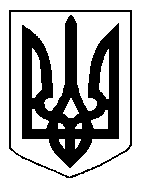 БІЛОЦЕРКІВСЬКА МІСЬКА РАДА	КИЇВСЬКОЇ ОБЛАСТІ	Р І Ш Е Н Н Я
від  28 листопада 2019 року                                                                        № 4726-84-VII
Про затвердження проекту землеустрою щодо відведення  земельної  ділянки комунальної власності, цільове призначення якої змінюється та передачу земельної ділянки комунальної власності в оренду громадянам Шеремету Павлу Вікторовичу, Шеремету Олександру Вікторовичу, Шеремет Людмилі Олексіївні, Шеремету Віктору ВолодимировичуРозглянувши звернення постійної комісії з питань земельних відносин та земельного кадастру, планування території, будівництва, архітектури, охорони пам’яток, історичного середовища та благоустрою до міського голови від 10 жовтня 2019 року №411/2-17, протокол постійної комісії з питань  земельних відносин та земельного кадастру, планування території, будівництва, архітектури, охорони пам’яток, історичного середовища та благоустрою від 10 жовтня 2019 року №193, заяву громадян Шеремета Павла Вікторовича, Шеремета Олександра Вікторовича, Шеремет Людмили Олексіївни, Шеремета Віктора Володимировича від 03 жовтня 2019 року №5238, проект землеустрою щодо відведення земельної ділянки, цільове призначення якої змінюється, відповідно до ст.ст. 12, 20, 40, 93, 116, 122, 123, 124, 125, 126,  186, 186-1 Земельного кодексу України, Закону України «Про оренду землі», ч.5 ст. 16 Закону України «Про Державний земельний кадастр», ст. 50 Закону України «Про землеустрій», п. 34 ч. 1 ст. 26 Закону України «Про місцеве самоврядування в Україні», міська рада вирішила:1. Затвердити проект землеустрою щодо відведення земельної ділянки комунальної власності,  цільове призначення якої змінюється з «02.01 Для будівництва і обслуговування житлового будинку, господарських будівель і споруд (присадибна ділянка)» на «01.07 Для городництва»  громадянам Шеремету Павлу Вікторовичу, Шеремету Олександру Вікторовичу, Шеремет Людмилі Олексіївні, Шеремету Віктору Володимировичу за адресою: вул. Академіків Гродзинських, 18, площею 0,0212 га, кадастровий номер: 3210300000:03:012:0055 (проект землеустрою додається). 2. Змінити цільове призначення земельної ділянки за адресою: вул. Академіків Гродзинських, 18, площею 0,0212 га з «02.01 Для будівництва і обслуговування житлового будинку, господарських будівель і споруд (присадибна ділянка)» - категорія земель: землі житлової та громадської забудови на «01.07 Для городництва» - категорія земель: землі сільськогосподарського призначення. Кадастровий номер: 3210300000:03:012:0055.3. Передати земельну ділянку комунальної власності в оренду громадянам Шеремету Павлу Вікторовичу, Шеремету Олександру Вікторовичу, Шеремет Людмилі Олексіївні, Шеремету Віктору Володимировичу з цільовим призначенням 01.07 Для городництва за адресою: вул. Академіків Гродзинських, 18, площею 0,0212 га строком на 5 (п’ять) років, за рахунок земель населеного пункту м. Біла Церква. Кадастровий номер: 3210300000:03:012:0055.24.Особам, зазначеним в цьому рішенні, укласти та зареєструвати у встановленому порядку договір оренди землі.5.Контроль за виконанням цього рішення покласти на постійну комісію з питань  земельних відносин та земельного кадастру, планування території, будівництва, архітектури, охорони пам’яток, історичного середовища та благоустрою.Міський голова                                                                                                           Г. Дикий